【下書き用紙】新型コロナウイルス感染症拡⼤に伴う家計急変者に係る納付⾦減免申請フォーム新型コロナウイルス感染症拡⼤に伴う家計急変者に係る納付⾦減免の申請フォームです。新型コロナウイルス感染症拡⼤の直接的または間接的な影響により家計が急変し、経済上就学が著しく困難になった学部⽣及び⼤学院⽣に対し、納付⾦の減免を⾏うことによって、学業の継続を援助することを⽬的とした制度です。申請を希望する⽅は、以下の項⽬を⼊⼒〜送信してください。振込⼝座情報の⼊⼒や必要書類データのアップロードが必要になります。あらかじめ⼿元に必要な書類を⽤意し、スマートフォンなどで写真を撮りながらアップロードするか、パソコンに写真またはスキャンデータを保存しておき、該当の質問の箇所にアップロードしてください。（画像が⾒にくく不備となる場合があるため、スキャンデータでのアップロードを推奨します）写真やスキャンを撮る際は必ず証明書類全体が画⾓に⼊るようにしてください。数字等が不明瞭な場合は撮影し直してください。申請期限︓10⽉22⽇（金）17︓00まで* 必須* このフォームでは名前の記録を⾏います、名前を⼊⼒してください。学籍番号 *先頭にuをつけないこと。E,B,S,L,J,M,Dのいずれか＋数字6桁⽒名 *フリガナ *学部・研究科 *  経済学部    理⼯学部    ⽂学部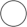 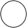 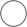   法学部  経営学部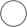   経済経営研究科    理⼯学研究科    ⽂学研究科  法学政治学研究科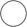 学年 *  1年次⽣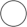   2年次⽣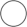   3年次⽣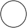 4年次⽣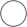 学⽣現住所 *※現在お住まいの住所を⼊⼒してください郵便番号（学⽣） *携帯番号（学⽣） *※ハイフンなしでご⼊⼒ください。不備があった場合に連絡する場合がございます。確実に連絡のつく電話番号を記⼊してください。保証⼈⽒名 *保証⼈住所 *郵便番号（保証⼈） *携帯番号（保証⼈） *※ハイフンなしでご⼊⼒ください。不備があった場合に連絡する場合があります。確実に連絡のつく電話番号を記⼊してください。「⼤規模⾃然災害被災における納付⾦減免に関する規則」、または「成蹊⼤学私費外国⼈留学⽣授業料等減免に関する規則」による授業料減免を受けている *  はい（要件対象外となります）    いいえ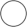 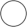 2021年度はすべて休学中または留学中である *  はい（要件対象外となります）  いいえ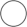 ⽣計維持者（⽗⺟またはその他）が新型コロナウイルス感染症拡⼤による収⼊減少があった者を⽀援対象として実施している国または地⽅公共団体からの公的⽀援を受けていますか︖（「申請要項２（１）ア」に該当の⽅） *  はい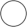 いいえ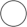 主たる⽣計維持者の収⼊減少額について、令和2年の所得が令和元年の所得と⽐較し1/2以下となっている（「申請要項２（１）イ」に該当の⽅）  はい    いいえ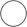 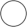 主たる⽣計維持者において、令和3年の所得⾒込み（新型コロナウイルスの影響による収⼊減収後の所得のひと⽉あたり平均を12倍するなどして算出）が、令和元年または令和2年の所得と⽐較し1/2以下となっている（「申請要項２（１）ウ」に該当）  はい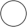   いいえ（要件対象外となります）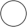 公的⽀援の受給証明書をアップロードしてください *※申請要項を熟読のうえ、ご⾃⾝が該当する証明書類データをアップロードしてください。※ご⾃⾝が対象とならない項⽬については、データアップロードせず次に進んでください。※写真不明瞭により記載内容が確認できないことがないようご注意ください。 ファイルのアップロードファイル数の制限: 5  単⼀ファイル サイズの制限: 1GB  許可するファイルの種類: Word、Excel、PPT、PDF、画像、ビデオ、オーディオ「2.（１）ア.」に該当する⽅。以下のどちらを提出しますか︖ *  令和2年分の確定申告書（第⼀表、第⼆表控・税務署受付後のもの）、⼜は源泉徴収票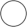   収⼊減少の証明書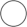 「2.（１）イ.」に該当する⽅は「令和2年分の確定申告書（第⼀表、第⼆表控・税務署受付後のもの）、⼜は源泉徴収票 」「令和元年分の確定申告書（第⼀表、第⼆表控・税務署受付後のもの）、⼜は源泉徴収票 」をアップロードしてください。 *  書類のアップロードへ進む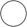 「2.（１）ウ.」に該当する⽅は「収⼊減少の証明書」および「令和2年分の確定申告書（第⼀表、第⼆表控・税務署 受付後のもの）、⼜は源泉徴収票 」または「令和元年分の確定申告書（第⼀表、第⼆表控・税務署受付後のもの）、⼜は源泉徴収票 」をアップロードしてください。 *  書類のアップロードへ進む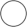 「2.（１）ウ.」に該当する⽅。以下のどちらを提出しますか︖ *  令和2年分の確定申告書（第⼀表、第⼆表控・税務署受付後のもの）、⼜は源泉徴収票    令和元年分の確定申告書（第⼀表、第⼆表控・税務署受付後のもの）、⼜は源泉徴収票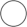 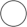 令和2年分の確定申告書（第⼀表、第⼆表控・税務署受付後のもの）、⼜は源泉徴収票*確定申告書（控）⼜は源泉徴収票が提出できない場合は、区市町村発⾏の令和3年度所得証明書でも可※e-taxによる確定申告で税務署受付印等がない場合は受信通知の画⾯も併せて添付してください。※申請要項を熟読のうえ、ご⾃⾝が該当する証明書類データをアップロードしてください。※ご⾃⾝が対象とならない項⽬については、データアップロードせず次に進んでください。※写真不明瞭により記載内容が確認できないことがないようご注意ください。 ファイルのアップロードファイル数の制限: 5  単⼀ファイル サイズの制限: 1GB  許可するファイルの種類: Word、Excel、PPT、PDF、画像、ビデオ、オーディオ令和2年分の確定申告書（第⼀表、第⼆表控・税務署受付後のもの）、⼜は源泉徴収票*確定申告書（控）⼜は源泉徴収票が提出できない場合は、区市町村発⾏の令和3年度所得証明書でも可※e-taxによる確定申告で税務署受付印等がない場合は受信通知の画⾯も併せて添付してください。※申請要項を熟読のうえ、ご⾃⾝が該当する証明書類データをアップロードしてください。※ご⾃⾝が対象とならない項⽬については、データアップロードせず次に進んでください。※写真不明瞭により記載内容が確認できないことがないようご注意ください。 ファイルのアップロードファイル数の制限: 5  単⼀ファイル サイズの制限: 1GB  許可するファイルの種類: Word、Excel、PPT、PDF、画像、ビデオ、オーディオ令和2年分の確定申告書（第⼀表、第⼆表控・税務署受付後のもの）、⼜は源泉徴収票*確定申告書（控）⼜は源泉徴収票が提出できない場合は、区市町村発⾏の令和3年度所得証明書でも可※e-taxによる確定申告で税務署受付印等がない場合は受信通知の画⾯も併せて添付してください。※申請要項を熟読のうえ、ご⾃⾝が該当する証明書類データをアップロードしてください。※ご⾃⾝が対象とならない項⽬については、データアップロードせず次に進んでください。※写真不明瞭により記載内容が確認できないことがないようご注意ください。 ファイルのアップロードファイル数の制限: 5  単⼀ファイル サイズの制限: 1GB  許可するファイルの種類: Word、Excel、PPT、PDF、画像、ビデオ、オーディオ収⼊減少の証明書 *【給与所得者】収⼊減少後〜最新の給与明細書、雇⽤保険受給資格者証、退職証明書等【給与所得者以外】収⼊減少後〜最新の事業帳簿（各⽉の売上・経費・所得⾦額がわかるもの）、廃業証明書等※ファイルアップロード上限は10枚（単⼀ファイル1ＧＢまで）となっていますので、上限を超える場合はこの後の項⽬で追加アップロードを⾏ってください。※申請要項を熟読のうえ、ご⾃⾝が該当する証明書類データをアップロードしてください。※ご⾃⾝が対象とならない項⽬については、データアップロードせず次に進んでください。※写真不明瞭により記載内容が確認できないことがないようご注意ください。 ファイルのアップロードファイル数の制限: 10  単⼀ファイル サイズの制限: 1GB  許可するファイルの種類: Word、Excel、PPT、PDF、画像、ビデオ、オーディオ収⼊減少の証明書 *【給与所得者】収⼊減少後〜最新の給与明細書、雇⽤保険受給資格者証、退職証明書等【給与所得者以外】収⼊減少後〜最新の事業帳簿（各⽉の売上・経費・所得⾦額がわかるもの）、廃業証明書等※ファイルアップロード上限は10枚（単⼀ファイル1ＧＢまで）となっていますので、上限を超える場合はこの後の項⽬で追加アップロードを⾏ってください。※申請要項を熟読のうえ、ご⾃⾝が該当する証明書類データをアップロードしてください。※ご⾃⾝が対象とならない項⽬については、データアップロードせず次に進んでください。※写真不明瞭により記載内容が確認できないことがないようご注意ください。 ファイルのアップロードファイル数の制限: 10  単⼀ファイル サイズの制限: 1GB  許可するファイルの種類: Word、Excel、PPT、PDF、画像、ビデオ、オーディオ【追加分】収⼊減少の証明書【給与所得者】収⼊減少後〜最新の給与明細書、雇⽤保険受給資格者証、退職証明書等【給与所得者以外】収⼊減少後〜最新の事業帳簿（各⽉の売上・経費・所得⾦額がわかるもの）、廃業証明書等※収⼊の減少証明書について、データ上限によりアップロードできかった⽅は、こちらで追加アップロードを⾏ってください。任意項⽬ですので、不要な⽅は次へ進んでください。※申請要項を熟読のうえ、ご⾃⾝が該当する証明書類データをアップロードしてください。※ご⾃⾝が対象とならない項⽬については、データアップロードせず次に進んでください。※写真不明瞭により記載内容が確認できないことがないようご注意ください。 ファイルのアップロードファイル数の制限: 10  単⼀ファイル サイズの制限: 1GB  許可するファイルの種類: Word、Excel、PPT、PDF、画像、ビデオ、オーディオ【追加分】収⼊減少の証明書【給与所得者】収⼊減少後〜最新の給与明細書、雇⽤保険受給資格者証、退職証明書等【給与所得者以外】収⼊減少後〜最新の事業帳簿（各⽉の売上・経費・所得⾦額がわかるもの）、廃業証明書等※収⼊の減少証明書について、データ上限によりアップロードできかった⽅は、こちらで追加アップロードを⾏ってください。任意項⽬ですので、不要な⽅は次へ進んでください。※申請要項を熟読のうえ、ご⾃⾝が該当する証明書類データをアップロードしてください。※ご⾃⾝が対象とならない項⽬については、データアップロードせず次に進んでください。※写真不明瞭により記載内容が確認できないことがないようご注意ください。 ファイルのアップロードファイル数の制限: 10  単⼀ファイル サイズの制限: 1GB  許可するファイルの種類: Word、Excel、PPT、PDF、画像、ビデオ、オーディオ令和元年分の確定申告書（第⼀表、第⼆表控・税務署受付後のもの）、⼜は源泉徴収票 *確定申告書（控）⼜は源泉徴収票が提出できない場合は、区市町村発⾏の令和2年度所得証明書でも可※e-taxによる確定申告で税務署受付印等がない場合は受信通知の画⾯も併せて添付してください。※申請要項を熟読のうえ、ご⾃⾝が該当する証明書類データをアップロードしてください。※ご⾃⾝が対象とならない項⽬については、データアップロードせず次に進んでください。※写真不明瞭により記載内容が確認できないことがないようご注意ください。 ファイルのアップロードファイル数の制限: 5  単⼀ファイル サイズの制限: 1GB  許可するファイルの種類: Word、Excel、PPT、PDF、画像、ビデオ、オーディオ令和元年分の確定申告書（第⼀表、第⼆表控・税務署受付後のもの）、⼜は源泉徴収票 *確定申告書（控）⼜は源泉徴収票が提出できない場合は、区市町村発⾏の令和2年度所得証明書でも可※e-taxによる確定申告で税務署受付印等がない場合は受信通知の画⾯も併せて添付してください。※申請要項を熟読のうえ、ご⾃⾝が該当する証明書類データをアップロードしてください。※ご⾃⾝が対象とならない項⽬については、データアップロードせず次に進んでください。※写真不明瞭により記載内容が確認できないことがないようご注意ください。 ファイルのアップロードファイル数の制限: 5  単⼀ファイル サイズの制限: 1GB  許可するファイルの種類: Word、Excel、PPT、PDF、画像、ビデオ、オーディオ主たる⽣計維持者⼀⼈の令和2年の所得⾦額または令和3年の所得⾒込額が、給与所得者の場合は841万円以下（源泉徴収票の⽀払⾦額）、給与所得者以外は355万円以下（確定申告書等の所得⾦額）ですか︖ *  はい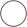 いいえ（要件対象外となります。）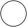 現在の奨学⾦受給状況を回答してください（複数回答可） *  ⽇本学⽣⽀援機構給付奨学⾦（旧制度）を受給している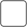   ⾼等教育の修学⽀援新制度（⽇本学⽣⽀援機構給付奨学⾦・授業料減免）を受給している    ⽇本学⽣⽀援機構貸与奨学⾦（1種・2種）を利⽤している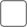 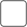 減収の状況について *学費負担者（⽗⺟等）の収⼊について、新型コロナウイルス感染症拡⼤前後の変化および現状について、詳細に⼊⼒してください。（200字〜400字程度）保証⼈⼝座情報の⼊⼒に進む *納付⾦を返⾦する場合に使⽤しますので、ご⼊⼒ください  はい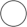 銀⾏名（〇〇銀⾏と⼊⼒） *⾦融機関コード（数字4桁） *⽀店名（〇〇⽀店と⼊⼒） *⽀店コード（数字3桁） *預⾦種別 *  普通⼝座（登録可）    当座預⾦（登録不可）    その他（登録不可）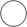 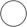 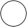 ⼝座番号（数字7桁）*※⼝座番号が7桁に満たない場合は、先頭部分に「0」を⼊⼒して、全部で7桁となるようにご⼊⼒ください。例：⼝座番号12345→0012345と⼊⼒）⼝座名義⼈（カタカナで記⼊。姓と名の間はスペースを空けること） *預⾦⼝座は「保証⼈名義の普通預⾦」⼝座に限ります。登録しようとしているのは保証⼈名義の⼝座ですね︖ *  はい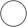   いいえ（登録できません）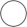 教育資⾦贈与信託専⽤⼝座は振込⼝座に指定できません。（教育資⾦の⼀括贈与に係る贈与税の⾮課税措置の適⽤を受けるために創設した普通⼝座のことを⾔います。）登録しようとしているのは教育資⾦贈与信託専⽤⼝座ではありませんね︖ *  教育資⾦贈与信託専⽤⼝座ではありません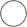   教育資⾦贈与信託専⽤⼝座です（登録できません）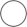 通帳の写真をアップロードしてください。 *（通帳がない場合、銀⾏名・⽀店名・⼝座番号・名義⼈の確認できるキャッシュカードのコピーもしくはスマートフォン画⾯のスクリーンショットでも可） ファイルのアップロードファイル数の制限: 3  単⼀ファイル サイズの制限: 10MB  許可するファイルの種類: PDF、画像最後に修学の意欲について伺います。 *  回答の⼊⼒へ進む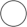 ＜学修の⽬的（将来の展望含む）＞現在在籍中の課程での学修の⽬的はどのようなものですか。次の（１）から（３）を参考にしつつ、その内容を⼊⼒してください。（200〜400⽂字程度）（１）将来就きたい職業（業種）があり、その職業（業種）に就くための知識の修得や資格を取得するため。（２）興味のある学問分野や実践的領域があり、それらに関する知識を習得し、理解を深めるため。（３）将来、社会⼈として⾃⽴するための基礎的な能⼒を⾝に付けるため。 *＜学修の計画＞前述の学修の⽬的の実現のために、今までに何をどのように学び、また、今後、何をどのように学びたいと考えているかを⼊⼒してください。（200〜400⽂字程度） *あなたは、卒業まで学びを継続し、全うする意志を持っていますか。次の項⽬の中から該当するものを選択してください。※学修意欲が低いと判断された場合は、対象外となる可能性があります。 *  卒業まで学びを継続し、全うしようとする意志がある。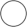   卒業まで学びを継続し、全うしようとする意志はない。（要件対象外となります）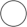 前問で「卒業まで学びを継続し、全うしようとする意志がある。」を選択した場合、どのような姿勢で学びに取り組もうと考えているかを⼊⼒してください。（200〜400⽂字程度） *このコンテンツは   Microsoft   によって作成または承認されたものではありません。送信したデータはフォームの所有者に送信されます。 Microsoft Forms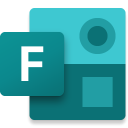 